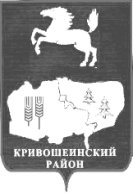 АДМИНИСТРАЦИЯ КРИВОШЕИНСКОГО РАЙОНАПОСТАНОВЛЕНИЕ10.02.2021                                                                                                                                               № 86с. КривошеиноТомской областиО внесении изменений в постановление Администрации Кривошеинского района от 11.10.2013 №758 «Об утверждении Порядка разработки, реализации и оценки эффективности муниципальных программ муниципального образования Кривошеинский район»(в редакции постановления Администрации Кривошеинского района от10.10.2022 № 701)В целях совершенствования нормативно-правового актаПостановляю:1. Внести в приложение к постановлению Администрации Кривошеинского района от 11.10.2013 № 758 «Об утверждении Порядка разработки, реализации и оценки эффективности муниципальных программ муниципального образования Кривошеинский район» (далее – Порядок) следующие изменения:1) Пункт 4.5. Порядка изложить в новой редакции:4.5. «Финансирование программ за счет средств областного и федерального бюджетов осуществляется в соответствии с установленным порядком в рамках действующего законодательства Российской Федерации и Томской области.Заказчик программы для получения субсидий из федерального и областного бюджетов на осуществление капитального ремонта и бюджетных инвестиций в объекты муниципальной собственности (далее - субсидии) направляет бюджетную заявку по форме, утвержденной постановлением Администрации Томской области от 5 сентября 2019 г. N 313а «Об утверждении порядка принятия решений о разработке государственных программ Томской области, их формирования и реализации», главному распорядителю средств областного бюджета в срок до 1 апреля текущего финансового года.»2) Пункт 6.4. Порядка изложить в новой редакции:6.4. «На основании отчётности Заказчика ведущий специалист по экономической политике и целевым программам Администрации Кривошеинского района, готовит Сводный годовой доклад о ходе реализации и оценке эффективности муниципальных программ муниципального образования Кривошеинский район по следующим направлениям:а) достижение запланированных на соответствующий период времени результатов выполнения программ;б) характеристика факторов, повлиявших на отклонение фактических результатов выполнения программ от запланированных;в) оценка эффективности реализации программ производится в соответствии с разделом 7 настоящего Порядка;г) предложения по дальнейшей реализации, изменению, прекращению действия программ.Отчеты о реализации программ за год представляются не позднее 1 февраля года, следующего за отчетным, с приложением пояснительной записки о причинах превышения (уменьшения) фактических значений показателей целей и задач муниципальной программы над плановыми значениями, несоответствия объемов привлеченных финансовых средств плановым объемам по источникам финансирования согласно приложениям № 7 и № 9 к настоящему Порядку».3) Приложение № 5 к Порядку изложить в новой редакции согласно приложению № 1 к настоящему постановлению.4) Приложение № 6 к Порядку изложить в новой редакции согласно приложению № 2 к настоящему постановлению.5) Порядок дополнить приложением № 9 изложив в редакции согласно приложению № 3 к настоящему постановлению2. Настоящее постановление вступает в силу с даты его подписания.3. Настоящее постановление подлежит размещению на официальном сайте муниципального образования Кривошеинский район в сети «Интернет» и в Сборнике нормативных актов Администрации Кривошеинского района.5. Контроль за исполнением настоящего постановления возложить на Заместителя Главы Кривошеинского района по социально - экономическим вопросамГлава Кривошеинского района(Глава Администрации)                                                                                                        А.Н. КоломинМандраков Денис Олегович8(38251)21427Экономический отделПрокуратураУправление финансовКураторы муниципальных программПриложение № 1к постановлению Администрации Кривошеинского районаот 10.02.2021 № 86Приложение № 2к постановлению Администрации Кривошеинского районаот 10.02.2021 № 86ФИНАНСОВЫЕ ПОКАЗАТЕЛИ МУНИЦИПАЛЬНОЙ ПРОГРАММЫ____________________________________________________________(название муниципальной программы)на _____________________ 20___ года(представляется ежеквартально нарастающим итогом)(тыс. руб.)Приложение № 3к постановлению Администрации Кривошеинского районаот 10.02.2021 № 86ФИНАНСОВЫЕ ПОКАЗАТЕЛИ МУНИЦИПАЛЬНОЙ ПРОГРАММЫ____________________________________________________________(название муниципальной программы)на _____________________ 20___ года (за 20__ год)(тыс. руб.)ПЕРЕЧЕНЬ
МУНИЦИПАЛЬНЫХ ПРОГРАММ
АДМИНИСТРАЦИИ КРИВОШЕИНСКОГО РАЙОНА
на 20_ - 20   годыПЕРЕЧЕНЬ
МУНИЦИПАЛЬНЫХ ПРОГРАММ
АДМИНИСТРАЦИИ КРИВОШЕИНСКОГО РАЙОНА
на 20_ - 20   годыПЕРЕЧЕНЬ
МУНИЦИПАЛЬНЫХ ПРОГРАММ
АДМИНИСТРАЦИИ КРИВОШЕИНСКОГО РАЙОНА
на 20_ - 20   годыПЕРЕЧЕНЬ
МУНИЦИПАЛЬНЫХ ПРОГРАММ
АДМИНИСТРАЦИИ КРИВОШЕИНСКОГО РАЙОНА
на 20_ - 20   годыПЕРЕЧЕНЬ
МУНИЦИПАЛЬНЫХ ПРОГРАММ
АДМИНИСТРАЦИИ КРИВОШЕИНСКОГО РАЙОНА
на 20_ - 20   годыПЕРЕЧЕНЬ
МУНИЦИПАЛЬНЫХ ПРОГРАММ
АДМИНИСТРАЦИИ КРИВОШЕИНСКОГО РАЙОНА
на 20_ - 20   годыПЕРЕЧЕНЬ
МУНИЦИПАЛЬНЫХ ПРОГРАММ
АДМИНИСТРАЦИИ КРИВОШЕИНСКОГО РАЙОНА
на 20_ - 20   годыПЕРЕЧЕНЬ
МУНИЦИПАЛЬНЫХ ПРОГРАММ
АДМИНИСТРАЦИИ КРИВОШЕИНСКОГО РАЙОНА
на 20_ - 20   годыПЕРЕЧЕНЬ
МУНИЦИПАЛЬНЫХ ПРОГРАММ
АДМИНИСТРАЦИИ КРИВОШЕИНСКОГО РАЙОНА
на 20_ - 20   годыПЕРЕЧЕНЬ
МУНИЦИПАЛЬНЫХ ПРОГРАММ
АДМИНИСТРАЦИИ КРИВОШЕИНСКОГО РАЙОНА
на 20_ - 20   годыПЕРЕЧЕНЬ
МУНИЦИПАЛЬНЫХ ПРОГРАММ
АДМИНИСТРАЦИИ КРИВОШЕИНСКОГО РАЙОНА
на 20_ - 20   годыПЕРЕЧЕНЬ
МУНИЦИПАЛЬНЫХ ПРОГРАММ
АДМИНИСТРАЦИИ КРИВОШЕИНСКОГО РАЙОНА
на 20_ - 20   годы№ п/пНаименование программыРеквизиты документа, утвердившего программуПлан финансирования из бюджетов всех уровней в 20   году на реализацию программы (тыс. руб.)План финансирования из бюджетов всех уровней в 20   году на реализацию программы (тыс. руб.)План финансирования из бюджетов всех уровней в 20   году на реализацию программы (тыс. руб.)План финансирования из бюджетов всех уровней в 20   году на реализацию программы (тыс. руб.)План финансирования из бюджетов всех уровней в 20   году на реализацию программы (тыс. руб.)План финансирования из бюджетов всех уровней в 20   году на реализацию программы (тыс. руб.)Потребность в средствах по программе из местного бюджета, (тыс. руб.)Потребность в средствах по программе из местного бюджета, (тыс. руб.)Потребность в средствах по программе из местного бюджета, (тыс. руб.)№ п/пНаименование программыРеквизиты документа, утвердившего программуВсегоФБОБМБСПБВБИ20__20__20__1. В сфере развития предпринимательства1. В сфере развития предпринимательства1. В сфере развития предпринимательства1. В сфере развития предпринимательства1. В сфере развития предпринимательства1. В сфере развития предпринимательства1. В сфере развития предпринимательства1. В сфере развития предпринимательства1. В сфере развития предпринимательства1. В сфере развития предпринимательства1. В сфере развития предпринимательства1. В сфере развития предпринимательства1…2…2. …2. …2. …2. …2. …2. …2. …2. …2. …2. …2. …2. …3…4…Источники и направления расходовПланируемый объем финансирования  
программы (всего)Освоено на начало текущего финансового года (всего)Планируемый объем финансирования на текущий финансовый годФактически профинансировано в текущем финансовом годуОсвоено в текущем финансовом годуОсвоено с начала реализации программы (всего) (гр.3+гр.6)Остаток финансирования от планируемого объема финансирования на текущий финансовый год (гр.4-гр.6)Примечания (дебиторская/ кредиторская задолженность, ее причины)123456789Всегов том числе:Местный БюджетОбластной бюджетФедеральный бюджетВнебюджетные источникиИсточники и направления расходовПланируемый объем финансирования  
программы (всего)Освоено на начало отчетного финансового года (всего)Планируемый объем финансирования на отчетный финансовый годФактически профинансировано в отчетном финансовом годуОсвоено в отчетном финансовом годуОсвоено с начала реализации программы (всего) (гр.3+гр.6)Остаток финансирования от планируемого объема финансирования  (гр.2-гр.7)Примечания (дебиторская/ кредиторская задолженность, ее причины)123456789Всегов том числе:Местный БюджетОбластной бюджетФедеральный бюджетВнебюджетные источники